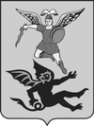 МУНИЦИПАЛЬНОЕ ОБРАЗОВАНИЕ «ГОРОД АРХАНГЕЛЬСК»КОНТРОЛЬНО-СЧЕТНАЯ ПАЛАТА МУНИЦИПАЛЬНОГО ОБРАЗОВАНИЯ«ГОРОД АРХАНГЕЛЬСК»163000, Архангельская область, г.Архангельск, пл. В.И.Ленина, д.5, тел./факс:606-782Информация о ходе исполнения бюджета муниципального образования «Город Архангельск» за 1 квартал 2020 года05 июня 2020 года 	                                                                                               г.Архангельск    	    	Информация о ходе исполнения бюджета муниципального образования «Город Архангельск» (далее – городской бюджет) за 1 квартал 2020 года подготовлена в соответствии со статьей 268.1 Бюджетного кодекса РФ, пунктом 9 части 2 статьи 9 Федерального закона от 07.02.2011 № 6-ФЗ «Об общих принципах организации и деятельности контрольно-счетных органов субъектов Российской Федерации и муниципальных образований», пунктом 9 части 1 статьи 8 Положения о контрольно-счетной палате муниципального образования «Город Архангельск», утвержденного решением Архангельской городской Думы от 25.04.2012 № 420, на основании Плана деятельности контрольно-счетной палаты муниципального образования «Город Архангельск» на 2020 год, утвержденного распоряжением контрольно-счетной палаты муниципального образования «Город Архангельск» от 27.12.2019 № 77р, распоряжения контрольно-счетной палаты муниципального образования «Город Архангельск» от 29.04.2020 № 19р.Информация о ходе исполнения городского бюджета подготовлена на основании копии отчета об исполнении городского бюджета за 1 квартал 2020 года (отчет утвержден постановлением Администрации муниципального образования «Город Архангельск» (далее – Администрация МО «Город Архангельск») от 27.04.2020 № 729 «Об исполнении городского бюджета за 1 квартал 2020 года» (далее – Отчет)), направленного в адрес контрольно-счетной палаты муниципального образования «Город Архангельск» письмом от 28.04.2020 № 03-15/623, информации Управления Федерального казначейства по Архангельской области и Ненецкому автономному округу (исх. № 207 от 30.04.2020).Общие положенияПредставленный Отчет составлен в соответствии с Положением о составлении и утверждении отчета об исполнении городского бюджета за 1 квартал, полугодие и девять месяцев текущего финансового года, утвержденного распоряжением Администрации МО «Город Архангельск» от 30.03.2016 № 744р.Городской бюджет на 2020 год утвержден решением Архангельской городской Думы от 13.12.2019 № 190 «О городском бюджете на 2020 год и на плановый период 2021 и 2022 годов» с общим объемом доходов городского бюджета в сумме 10 535 638,9 тыс.руб., общим объемом расходов городского бюджета в сумме 10 771 638,9 тыс.руб., дефицитом городского бюджета в сумме 236 000,0 тыс. рублей.Первоначально утвержденные решением Архангельской городской Думы основные показатели городского бюджета на 2020 год в отчетном периоде не изменялись.Таблица № 1Информация об исполнении городского бюджета за 1 квартал 2020 года приведена в таблице № 2.Таблица № 2По состоянию на 01 апреля 2020 года показатель уточненного прогноза доходов городского бюджета составил 10 907 490,1 тыс.руб., показатель уточненной сводной бюджетной росписи – 11 160 336,6 тыс.руб., показатель уточненного прогноза источников финансирования дефицита городского бюджета – 252 846,5 тыс. рублей. По итогам исполнения городского бюджета за 1 квартал 2020 года получены доходы в сумме 2 586 418,1 тыс.руб. или 23,7% уточненного прогноза доходов городского бюджета (24,5% утвержденных  бюджетных назначений), по расходам – в сумме 2 557 143,4 тыс.руб. или 22,9% уточненной сводной бюджетной росписи (23,7% утвержденных бюджетных назначений). Городской бюджет исполнен с профицитом в сумме 29 274,7 тыс. рублей.За 1 квартал 2020 года по сравнению с аналогичным периодом 2019 года исполнение  городского бюджета по доходам увеличилось на 345 833,3 тыс.руб. (или на 15,4%), по сравнению с аналогичным периодом 2018 года - на 763 480,3 тыс.руб. (или 41,9%), по расходам – увеличилось на 703 993,6 тыс.руб. (или на 38,0%) и на 707 594,8 тыс.руб. (или на 38,3%) соответственно (таблица № 3).Таблица № 3Доходы городского бюджетаЗа 1 квартал 2020 года исполнение городского бюджета по видам доходов составило: по налоговым доходам  – 1 027 240,7 тыс.руб. или 39,7% общего объема исполнения доходов городского бюджета за 1 квартал 2020 года, по неналоговым доходам – 203 365,9 тыс.руб. или 7,9%, по безвозмездным поступлениям – 1 355 811,5 тыс.руб. или 52,4% (таблица № 4). Соотношение налоговых и неналоговых доходов и безвозмездных поступлений к общей сумме исполнения по доходам за 1 квартал 2020 года составило 47,6% и 52,4% соответственно.                                                                                                                                                                                               Таблица № 4Поступления налоговых и неналоговых доходов городского бюджета за 1 квартал  2020 года составили 1 230 606,6 тыс.руб. или 24,9% уточненного прогноза доходов городского бюджета. По сравнению с аналогичным периодом прошлого года налоговые и неналоговые доходы уменьшились на 102 933,4 тыс.руб. или на 7,7% в основном за счет снижения поступления доходов от использования имущества, находящегося в государственной и муниципальной собственности.Исполнение городского бюджета по налоговым доходам за 1 квартал 2020 года составило 1 027 240,7 тыс.руб. или 23,7% уточненного прогноза доходов городского бюджета, что больше на 132 423,5 тыс.руб. или на 14,8% по сравнению с аналогичным периодом прошлого года (таблица № 5).Таблица № 5По итогам 1 квартала 2020 года в структуре налоговых доходов наибольший удельный вес занимают налоги на прибыль, доходы (731 434,6 тыс.руб. или 71,2%) и налоги на совокупный доход (215 429,5 тыс.руб. или 21,0%) аналогично 1 кварталу 2019 года. Поступление от налога на доходы физических лиц за 1 квартал 2020 года составило           731 434,6 тыс.руб. или 21,9% уточненного прогноза доходов городского бюджета. По сравнению с аналогичным периодом прошлого года поступления от налога на доходы физических лиц увеличились на 38 995,3 тыс.руб. или 5,6%. Согласно пояснительной записке к Отчету увеличение произошло в основном за счет роста фонда оплаты труда.Поступление налогов на товары (работы, услуги), реализуемые на территории Российской Федерации (акцизов по подакцизным товарам (продукции), производимым на территории Российской Федерации), за 1 квартал 2020 года составило 5 925,9 тыс.руб. или 20,7% уточненного прогноза доходов городского бюджета. По сравнению с 1 кварталом 2019 года поступления увеличились на 1 701,5 тыс.руб. или 40,3%. Согласно пояснительной записке к Отчету увеличение произошло в связи с увеличением в 2020 году дифференцированного норматива отчислений в городской бюджет.Поступление налогов на совокупный доход за 1 квартал 2020 года составило 215 429,5 тыс.руб. или 39,3% к уточненным прогнозным показателям. По сравнению с аналогичным периодом прошлого года поступления по данному источнику увеличились на 88 392,1 тыс.руб. или на 69,6% за счет увеличения поступлений по единому сельскохозяйственному налогу на сумму 45 774,0 тыс.руб. или в 2,2 раза и поступлений по единому налогу на вмененный доход для отдельных видов деятельности на сумму 42 649,0 тыс.руб. или 53,1%. Согласно пояснительной записке к Отчету увеличение поступлений по единому сельскохозяйственному налогу произошло в связи с увеличением налогооблагаемой базы, увеличение по единому налогу на вмененный доход для отдельных видов деятельности произошло в связи с уплатой налогоплательщиками налога по уточненным декларациям за 2017 и 2018 годы.Поступление налогов на имущество за 1 квартал 2020 года составило 51 568,4 тыс.руб. или 16,3% уточненного прогноза доходов городского бюджета. Увеличение поступлений налогов на имущество за 1 квартал 2020 года на 3 603,0 тыс.руб. или на 7,5% по сравнению с аналогичным периодом прошлого года произошло за счет увеличения поступлений по налогу на имущество физических лиц в связи с увеличением налогооблагаемой базы на 38,3% и увеличения поступлений земельного налога на 2,4%.Поступление государственной пошлины по сравнению с соответствующим периодом прошлого года снизилось на 268,4 тыс.руб. или на 1,2% и составило 22 882,3 тыс.руб. или 24,8% уточненного прогноза доходов городского бюджета. Согласно пояснительной записке к Отчету уменьшение произошло в основном за счет поступлений государственной пошлины за выдачу разрешения на установку рекламной конструкции.Задолженность по отмененным налогам, сборам и иным обязательным платежам за 1 квартал 2020 года составила 0,0 тыс.руб., аналогично данным за 1 квартал 2019 года. Поступление налоговых доходов городского бюджета за счет местных налогов (налог на имущество физических лиц, взимаемый по ставкам, применяемым к объектам налогообложения, расположенным в границах городских округов, и земельный налог), за 1 квартал 2020 года составило 5% (уточненный прогноз на 2020 год - 7,3%). Приведенные данные свидетельствуют об уменьшении доли поступлений налоговых доходов городского бюджета сформированных за счет поступлений от местных налогов на 0,4 процентных пункта по сравнению с 1 кварталом 2019 года. Процент покрытия текущих расходов городского бюджета за счет поступлений налоговых доходов городского бюджета от местных налогов за 1 квартал 2020 года составил 2,0% (уточненный прогноз на 2020 год – 2,9%). По сравнению с 1 кварталом 2019 года данный показатель снизился на 0,6 процентных пункта.  Исполнение городского бюджета по неналоговым доходам за 1 квартал 2020 года составило 203 365,9 тыс.руб. или 32,9% уточненного прогноза доходов городского бюджета, что меньше на 235 356,9 тыс.руб. или на 53,6% по сравнению с соответствующим периодом прошлого года (таблица № 6).Таблица № 6 По итогам 1 квартала 2020 года в структуре неналоговых доходов наибольший удельный вес занимают доходы от использования имущества, находящегося в государственной и муниципальной собственности (138 016,7 тыс.руб. или 67,9%).По сравнению с аналогичным периодом прошлого года поступления неналоговых доходов уменьшились на 235 356,9 тыс.руб. или на 53,6% в основном за счет поступления в I квартале 2019 года платы по концессионному соглашению.За 1 квартал 2020 года доходы от использования имущества, находящегося в государственной и муниципальной собственности, составили 138 016,7 тыс.руб. или 38,2% уточненного прогноза доходов городского бюджета. Доходы от использования имущества, находящегося в государственной и муниципальной собственности, за 1 квартал 2020 года уменьшились на 182 195,1 тыс.руб. или на 56,9% по сравнению с соответствующим периодом прошлого года, в основном за счет снижения прочих поступлений от использования имущества, находящегося в собственности городских округов (за исключением имущества муниципальных бюджетных и автономных учреждений, а также имущества муниципальных унитарных предприятий, в том числе казенных) (за 1 квартал 2020 года данные поступления составили 77 397,2 тыс. рублей).За 1 квартал 2020 года поступление платежей при пользовании природными ресурсами (плата за негативное воздействие на окружающую среду) составило 3 298,5 тыс.руб. или 49,5% уточненного прогноза доходов городского бюджета. По сравнению с аналогичным периодом прошлого года поступление платы за негативное воздействие на окружающую среду увеличилось на 3 914,8 тыс. рублей.За 1 квартал 2020 года доходы от оказания платных услуг (работ) и компенсации затрат государства составили 14 017,1 тыс.руб. или 15,7% уточненного прогноза доходов городского бюджета. Доходы от оказания платных услуг (работ) и компенсации затрат государства уменьшились на 904,0 тыс.руб. или на 6,1% по сравнению с аналогичным периодом прошлого года.За 1 квартал 2020 года доходы от продажи материальных и нематериальных активов составили 18 430,9 тыс.руб. или 19,1% уточненного прогноза доходов городского бюджета. Доходы от продажи материальных и нематериальных активов за 1 квартал 2020 года уменьшились на 9 306,7 тыс.руб. или на 33,6% по сравнению с аналогичным периодом прошлого года в основном за счет уменьшения доходов от реализации иного имущества, находящегося в собственности городских округов (за исключением имущества муниципальных бюджетных и автономных учреждений, а также имущества муниципальных унитарных предприятий, в том числе казенных), в части реализации основных средств по указанному имуществу (за 1 квартал 2020 года доходы составили 0,0 тыс. рублей).За 1 квартал 2020 года поступления от штрафов, санкций, возмещения ущерба составили 21 802,8 тыс.руб. или 121,0% уточненного прогноза доходов городского бюджета. Поступления от штрафов, санкций, возмещения ущерба за 1 квартал 2020 года уменьшились на 4 401,8 тыс.руб. или на 16,8% по сравнению с аналогичным периодом прошлого года в основном за счет уменьшения прочих поступлений от денежных взысканий (штрафов) и иных сумм в возмещение ущерба, зачисляемые в бюджеты городских округов.За 1 квартал 2020 года поступления по прочим неналоговым доходам составили 7 799,9 тыс.руб. или 17,0% уточненного прогноза доходов городского бюджета, в  аналогичном  периоде прошлого года поступления составили 50 264,0 тыс. рублей. Поступления по прочим неналоговым доходам уменьшились на 42 464,1 тыс.руб. или на 84,5%.За 1 квартал 2020 года городской бюджет по безвозмездным поступлениям  исполнен в объеме 1 355 811,5 тыс.руб. или 22,8% уточненного прогноза доходов городского бюджета, что больше на 448 766,7 тыс.руб. или на 49,5% по сравнению с аналогичным периодом прошлого года в основном за счет увеличения поступлений межбюджетных субсидий и субвенций (таблица № 7). Таблица № 7По итогам 1 квартала 2020 года в структуре безвозмездных поступлений наибольший удельный вес занимают субвенции бюджетам бюджетной системы Российской Федерации (1 122 748,9 тыс.руб. или 82,8%).За 1 квартал 2020 года межбюджетные субсидии поступили в сумме 236 699,3 тыс.руб. или 12,7% уточненного прогноза доходов городского бюджета (в аналогичном периоде прошлого года субсидии бюджетам бюджетной системы Российской Федерации (межбюджетные субсидии) не поступали). Субвенции за 1 квартал 2020 года получены на сумму 1 122 748,9 тыс.руб. или 30,2% уточненного прогноза доходов городского бюджета. Объем полученных субвенций за 1 квартал 2020 года увеличился на 294 483,3 тыс.руб. или на 35,6% по сравнению с аналогичным периодом прошлого года в основном за счет увеличения прочих субвенций бюджетам городских округов на сумму 277 903,0 тыс.руб. или на 34,9% (за 1 квартал 2020 года данные поступления составили 1 074 138,0 тыс. рублей).Поступление иных межбюджетных трансфертов за 1 квартал 2020 года составило 134,4 тыс.руб. Данный показатель сложился ниже показателя аналогичного периода прошлого года на 11 166,4 тыс.руб. или на 98,8%, в основном за счет поступления в I квартале 2019 года межбюджетных трансфертов, передаваемых бюджетам городских округов на финансовое обеспечение дорожной деятельности в рамках реализации национального проекта «Безопасные и качественные автомобильные дороги».За 1 квартал 2020 года объем прочих безвозмездных поступлений составил 322,1 тыс. рублей. В аналогичном периоде прошлого года объем прочих безвозмездных поступлений в бюджет городского округа составил 200,4 тыс. рублей.Доходы бюджетов бюджетной системы Российской Федерации от возврата остатков субсидий, субвенций и иных межбюджетных трансфертов, имеющих целевое назначение, прошлых лет (доходы от возврата бюджетными учреждениями остатков субсидий прошлых лет) за 1 квартал 2020 года составили 3 719,3 тыс.руб., что меньше на 64 085,0 тыс.руб. или на 94,5% по сравнению с аналогичным периодом прошлого года.Возврат остатков субсидий, субвенций и иных межбюджетных трансфертов, имеющих целевое назначение, прошлых лет за 1 квартал 2019 года составил «-7 812,5» тыс.руб., что больше по сравнению с аналогичным периодом прошлого года на 7 286,2 тыс.руб. или в 14,8 раз (за 1 квартал 2019 года возврат остатков составил 526,3 тыс. рублей).   Расходы городского бюджетаПоказатели расходов городского бюджета по разделам классификации расходов бюджетов на 2020 год и на плановый период 2021 и 2022 годов, утвержденные решением Архангельской городской Думы от 13.12.2019 № 190, приведены в таблице № 8.  Таблица № 8Общий объем расходов городского бюджета на 2020 год, утвержденный решением Архангельской городской Думы от 13.12.2019 № 190 «О городском бюджете на 2020 год и на плановый период 2021 и 2022 годов» (в ред. 18.03.2020), по сравнению с первоначальной редакцией не изменился.По итогам 1 квартала 2020 года расходы городского бюджета исполнены в объеме         2 557 143,4 тыс.руб. или 22,9% к уточненной сводной бюджетной росписи (23,7% утвержденных бюджетных назначений). Общий объем исполнения расходов городского бюджета за 1 квартал 2020 года увеличился на 703 993,6 тыс.руб. или на 38,0% по сравнению с аналогичным периодом прошлого года (таблица № 9).    Таблица № 9По итогам отчетного периода в исполнении расходов основная доля приходится на разделы 07 «Образование» (70,3%), 01 «Общегосударственные вопросы» (6,5%), 04 «Национальная экономика» (5,7%).За 1 квартал 2020 года при среднем уровне исполнения показателей уточненной сводной бюджетной росписи в размере 22,9% уровень исполнения расходов городского бюджета по разделам классификации расходов бюджета составляет от 11,4% (по разделу 13 «Обслуживание государственного и муниципального долга») до 35,3% (по разделу 08 «Культура, кинематография»).По разделу 01 «Общегосударственные вопросы» исполнение расходов за 1 квартал 2020 года составило 166 769,7 тыс.руб. или 15,5% уточненной сводной бюджетной росписи (14,6% от утвержденных бюджетных назначений), что больше по сравнению с аналогичным периодом прошлого года на 10 387,2 тыс.руб. или на 6,6% за счет увеличения расходов по подразделам:- 0102 «Функционирование высшего должностного лица субъекта Российской Федерации и муниципального образования» на 121,1 тыс.руб. или на 21,2%;- 0103 «Функционирование законодательных (представительных) органов государственной власти и представительных органов муниципальных образований» на 270,5 тыс.руб. или на 4,3%;- 0104 «Функционирование Правительства Российской Федерации, высших исполнительных органов государственной власти субъектов Российской Федерации, местных администраций» на 4 354,5 тыс.руб. или на 10,0%;- 0106 «Обеспечение деятельности финансовых, налоговых и таможенных органов и органов финансового (финансово-бюджетного) надзора» на 502,3 тыс.руб. или на 5,2%;- 0107 «Обеспечение проведения выборов и референдумов» на 57,4 тыс.руб. или на 7,1%;-   0113 «Другие общегосударственные вопросы» на 5 081,4 тыс.руб. или на 5,3%.По разделу 03 «Национальная безопасность и правоохранительная деятельность» исполнение расходов за 1 квартал 2020 года составило 5 270,9 тыс.руб. или 17,0% уточненной сводной бюджетной росписи (17,2% утвержденных бюджетных назначений), что меньше по сравнению с аналогичным периодом прошлого года на 3,7 тыс.руб. или на 0,1%. Уменьшение расходов произошло по подразделу 0309 «Защита населения и территории от чрезвычайных ситуаций природного и техногенного характера, гражданская оборона». По разделу 04 «Национальная экономика» исполнение расходов за 1 квартал 2020 года составило 146 335,0 тыс.руб. или 13,2% уточненной сводной бюджетной росписи (13,4% утвержденных бюджетных назначений), что меньше по сравнению с аналогичным периодом прошлого года на 227,5 тыс.руб. или на 0,2%. Уменьшение исполнения расходов за 1 квартал 2020 года произошло по сравнению с аналогичным периодом прошлого года произошло за счет снижения исполнения расходов по подразделу 0409 «Дорожное хозяйство (дорожные фонды)» на 54 932,5 тыс.руб. или на 38,4%.Одновременно увеличились расходы по подразделам:- 0408 «Транспорт» на 54 667,2 тыс.руб. или в 17,3 раза;- 0412 «Другие вопросы в области национальной экономики» на 37,8 тыс.руб. или на 68,6%.По разделу 05 «Жилищно-коммунальное хозяйство» исполнение расходов за 1 квартал 2020 года составило 132 026,9 тыс.руб. или 19,0% уточненной сводной бюджетной росписи (26,3% утвержденных бюджетных назначений), что больше по сравнению с аналогичным периодом прошлого года на 13 532,5 тыс.руб. или на 11,4%. Увеличение исполнения расходов за 1 квартал 2020 года произошло за счет увеличения исполнения расходов по подразделам 0501 «Жилищное хозяйство» на 14 301,7 тыс.руб. или на 26,7% и 0503 «Благоустройство» на 3 611,6 тыс.руб. или на 9,18%. Уменьшение расходов за 1 квартал 2020 года по сравнению с аналогичным периодом прошлого года произошло за счет снижения исполнения расходов по подразделам:- 0502 «Коммунальное хозяйство» на 1 173,4 тыс.руб. или на 11,5%;- 0505 «Другие вопросы в области жилищно-коммунального хозяйства» на 3 207,4 тыс.руб. или на 21,2%.По разделу 07 «Образование» исполнение расходов за 1 квартал 2020 года составило  1 796 468,8 тыс.руб. или 26,2% уточненной сводной бюджетной росписи (27,4% утвержденных бюджетных назначений), что больше на 548 880,1 тыс.руб. или на 44,0% по сравнению с аналогичным периодом прошлого года. Увеличение исполнения расходов за 1 квартал 2020 года произошло по следующим подразделам:- 0701 «Дошкольное образование» на 328 339,5 тыс.руб. или на 58,2%;- 0702 «Общее образование» на 229 036,5 тыс.руб. или на 41,9%;- 0705 «Профессиональная подготовка, переподготовка и повышение квалификации» на 4,6 тыс.руб. или на 1,9%;- 0707 «Молодежная политика» на 11,5 тыс.руб. или на 8,3%;- 0709 «Другие вопросы в области образования» на 692,1 тыс.руб. или на 5,1%.Уменьшение расходов за 1 квартал 2020 года по сравнению с аналогичным периодом прошлого года произошло за счет снижения исполнения расходов по подразделу 0703 «Дополнительное образование детей» на 9 204,1 тыс.руб. или на 7,5%.По разделу 08 «Культура, кинематография» исполнение расходов за 1 квартал 2020 года составило 122 868,4 тыс.руб. или 35,3% уточненной сводной бюджетной росписи (35,4% утвержденных бюджетных назначений), что больше на 36 891,4 тыс.руб. или на 42,9% по сравнению с аналогичным периодом прошлого года. Увеличение исполнения расходов по сравнению с аналогичным периодом прошлого года произошло за счет увеличения расходов по подразделу 0801 «Культура» на 37 349,9 тыс.руб. или на 45,0% и уменьшения расходов по подразделу 0804 «Другие вопросы в области культуры, кинематографии» на 458,5 тыс.руб. или на 15,4%.По разделу 10 «Социальная политика» исполнение расходов за 1 квартал 2020 года составило 82 876,7 тыс.руб. или 19,5% уточненной сводной бюджетной росписи (17,9% утвержденных бюджетных назначений), что больше на 19 251,1 тыс.руб. или 30,3% по сравнению с аналогичным периодом прошлого года. Увеличение исполнения расходов за 1 квартал 2020 года по сравнению с аналогичным периодом прошлого года произошло за счет увеличения исполнения расходов по всем подразделам, в том числе:- 1001 «Пенсионное обеспечение» на 138,7 тыс.руб. или на 1,9%;- 1003 «Социальное обеспечение населения» на 2 088,6 тыс.руб. или на 11,9%;- 1004 «Охрана семьи и детства» на 14 261,5 тыс.руб. или на 51,8%;- 1006 «Другие вопросы в области социальной политики» на 2 762,3 тыс.руб. или на 24,4%.По разделу 11 «Физическая культура и спорт» исполнение расходов за 1 квартал 2020 года составило 68 473,4 тыс.руб. или 21,2% уточненной сводной бюджетной росписи (21,2% утвержденных бюджетных назначений), что больше на 61 726,7 тыс.руб. или в 10,2 раза по сравнению с аналогичным периодом прошлого года. Увеличение исполнения расходов за 1 квартал 2020 года по сравнению с аналогичным периодом прошлого года произошло по подразделам:- 1101 «Физическая культура» на 52 439,2 тыс.руб. или на 100%;- 1102 «Массовый спорт» на 289,8 тыс.руб. или на 6,3%;- 1105 «Другие вопросы в области физической культуры и спорта» на 8 997,7 тыс.руб. или в 5,2 раза.По разделу 12 «Средства массовой информации» по подразделу 1202 «Периодическая печать и издательства» исполнение расходов за 1 квартал 2020 года составило 3 113,4 тыс.руб. или 24,0% уточненной сводной бюджетной росписи и утвержденных бюджетных назначений, что меньше на 381,3 тыс.руб. или на 10,9% по сравнению с аналогичным периодом прошлого года. По разделу 13 «Обслуживание государственного и муниципального долга» по подразделу 1301 «Обслуживание государственного внутреннего муниципального долга» исполнение расходов за 1 квартал 2020 года составило 32 940,2 тыс.руб. или 11,4% уточненной сводной бюджетной росписи и утвержденных бюджетных назначений, что больше на 13 937,1 тыс.руб. или на 73,3% по сравнению с аналогичным периодом прошлого года.Наибольший процент в исполнении расходов городского бюджета от показателей уточненной сводной бюджетной росписи по разделам классификации расходов бюджетов за 1 квартал 2020 года приходится на разделы:- 08 «Культура, кинематография» (35,3%);- 07 «Образование» (26,2%);- 12 «Средства массовой информации» (24,0%); - 11 «Физическая культура и спорт» (21,2%);- 10 «Социальная политика» (19,5%);- 05 «Жилищно-коммунальное хозяйство» (19,0%).Проведенный анализ исполнения расходов городского бюджета за 1 квартал 2020 года по подразделам классификации расходов бюджетов показал, что из 33 подразделов классификации расходов бюджетов (за исключением подраздела 0111 «Резервные фонды»):- по подразделу 0105 «Судебная система» исполнение нулевое (утверждено решением о бюджете на 2020 год в сумме 117,5 тыс.руб.) (аналогично 1 кварталу 2019 года);- по 7 подразделам исполнение составило менее 15,0% соответствующего показателя уточненной сводной бюджетной росписи (за исключением подразделов с нулевым исполнением):Таблица № 10- по 6 подразделам исполнение составило свыше 25,0% от показателей уточненной сводной бюджетной росписи:Таблица № 11На 2020 год бюджетные ассигнования установлены 20 главным распорядителям средств городского бюджета.Исполнение утвержденных расходов городского бюджета за 1 квартал 2020 года в разрезе главных распорядителей средств городского бюджета представлено в таблице №12.    Таблица № 12Основная доля в общем объеме исполнения расходов городского бюджета за 1 квартал  2020 года приходится на департамент образования Администрации МО «Город Архангельск» (62,8%).За 1 квартал 2020 года у 17 главных распорядителей  средств городского бюджета расходы исполнены ниже среднего уровня (22,9% показателя уточненной сводной бюджетной росписи).Главные распорядители средств городского бюджета, по которым за 1 квартал 2020 года исполнение утвержденных бюджетных назначений сложилось наиболее низкое, приведены в таблице № 13.   Таблица № 13Исполнение расходов городского бюджета за 1 квартал 2020 года по сравнению с соответствующим периодом прошлого года характеризуются следующими данными:- по Администрации МО «Город Архангельск» расходы увеличены на 5 585,0 тыс.руб. или на 5,7%, в т.ч. за счет увеличения расходов по подразделам 0102 «Функционирование высшего должностного лица субъекта Российской Федерации и муниципального образования» на 121,1 тыс.руб. или 21,2%, 0104 «Функционирование Правительства Российской Федерации, высших исполнительных органов государственной власти субъектов Российской Федерации, местных администраций» на 4 354,5 тыс.руб. или на 10,0%, 0113 «Другие общегосударственные вопросы» на сумму 2 642,4 тыс.руб. или 8,8%, 0412 «Другие вопросы в области национальной экономики» на 37,8 тыс.руб. или 68,6% и уменьшения расходов по подразделам 0309 «Защита населения и территории от чрезвычайных ситуаций природного и техногенного характера, гражданская оборона» на 3,7 тыс.руб. или 0,1%, 0501 «Жилищное хозяйство» на 1 328,0 тыс.руб. или 8,8%, 0705 «Профессиональная подготовка, переподготовка и повышение квалификации» в сумме 7,1 тыс.руб. или 5%, 1004 «Охрана семьи и детства» на 0,1 тыс.руб. или 3,8%, 1202 «Периодическая печать и издательства» 381,3 тыс.руб. или 10,9%.Кроме того, в 1 квартале 2020 года исполнены расходы по подразделу 0707 «Молодежная политика» - 149,4 тыс.руб. (в соответствующем периоде прошлого года аналогичные расходы отсутствовали). В 1 квартале 2020 года отсутствовали расходы по подразделам 0105 «Судебная система», 0503 «Благоустройство» (в соответствующем периоде прошлого года расходы по данным подразделам также отсутствовали);- по администрациям территориальных округов Администрации МО «Город Архангельск» уменьшено исполнение по расходам на 643,4 тыс.руб. (с 19 859,5 тыс.руб. до 19 216,1 тыс.руб.) или на 3,2%;- по департаменту финансов Администрации МО «Город Архангельск» увеличены расходы на 11 285,8 тыс.руб. или на 20,7% за счет увеличения расходов по подразделам 0106 «Обеспечение деятельности финансовых, налоговых и таможенных органов и органов финансового (финансово-бюджетного) надзора» на сумму 393,0 тыс.руб. или на 5,6%, 1004 «Охрана семьи и детства» на 0,8 тыс.руб. или в 2,3 раза, 1301 «Обслуживание государственного внутреннего и муниципального долга» на сумму 13 937,1 тыс.руб. или на 73,3%, и за счет снижения расходов по подразделам 0113 «Другие общегосударственные вопросы» на 3 042,8 тыс.руб. или 10,7%, 0705 «Профессиональная подготовка, переподготовка и повышение квалификации» на 2,3 тыс.руб. или на 42,6%;- по Архангельской городской Думе увеличены расходы на 220,5 тыс.руб. или на 3,5% в основном за счет увеличения расходов на выплаты персоналу в целях обеспечения выполнения функций государственными (муниципальными) органами (подраздел 0103).      В 1 квартале 2020 года расходы по подразделу 0705 «Профессиональная подготовка, переподготовка и повышение квалификации» отсутствовали аналогично расходам соответствующего периода прошлого года;- по департаменту муниципального имущества Администрации МО «Город Архангельск» увеличены расходы на 4 319,3 тыс.руб. или на 45,3% за счет увеличения расходов по подразделу 0113 «Другие общегосударственные вопросы» на сумму 4 259,2 тыс.руб. или на 44,7% и подразделу 1004 «Охрана семьи и детства» на сумму 0,3 тыс.руб. или 37,5%. В 1 квартале 2020 года исполнены расходы по подразделу 0705 «Профессиональная подготовка, переподготовка и повышение квалификации» в сумме 59,8 тыс.руб. (в соответствующем периоде прошлого года по данному подразделу расходы отсутствовали);- по департаменту образования Администрации МО «Город Архангельск» увеличены расходы на 436 379,7 тыс.руб. или на 37,3% в основном за счет увеличения расходов по подразделам 0701 «Дошкольное образование» на 227 579,5 тыс.руб. или на 41,2%, 0702 «Общее образование» на 179 999,7 тыс.руб. или на 33,0%, 0703 «Дополнительное образование детей» на 21 786,7 тыс.руб. или на 62,%, 0705 «Профессиональная подготовка, переподготовка и повышение квалификации» на 0,7 тыс.руб. или 14,6%, 0709 «Другие вопросы в области образования» на 692,1 или 5,1% и 1004 «Охрана семьи и детства» на сумму 6 321,0 тыс.руб. или на 29,1%. В 1 квартале 2020 года расходы по подразделу 0707 «Молодежная политика» отсутствовали аналогично расходам соответствующего периода прошлого года; - по управлению по вопросам семьи, опеки и попечительства Администрации МО «Город Архангельск» увеличены расходы на 10 966,4 тыс.руб. или на 44,2% за счет  увеличения расходов по подразделам 1001 «Пенсионное обеспечение» на сумму 138,7 тыс.руб. или на 1,9%, 1003 «Социальное обеспечение населения» на сумму 126,0 тыс.руб. или на 30,2% и 1004 «Охрана семьи и детства» на сумму 7 939,4 тыс.руб. или в 2,3 раза, 1006 «Другие вопросы в области социальной политики» на сумму 2 762,3 тыс.руб. или на 24,4%. В 1 квартале 2020 года расходы по подразделам 0705 «Профессиональная подготовка, переподготовка и повышение квалификации» и 0707 «Молодежная политика» отсутствовали аналогично расходам соответствующего периода прошлого года;- по управлению культуры и молодежной политики Администрации МО «Город Архангельск» увеличены расходы на 54 574,4 тыс.руб. или на 44,1%, в т.ч. за счет расходов по подразделам 0703 «Дополнительное образование детей» в сумме 17 933,2 тыс.руб. или 47,6%, 0801 «Культура» на 37 252,1 тыс.руб. или 44,9% и уменьшения расходов по подразделу 0804 «Другие вопросы в области культуры, кинематографии» на 458,5 тыс.руб. или 15,4%. В 1 квартале 2020 года исполнение расходов по подразделам 0705 «Профессиональная подготовка, переподготовка и повышение квалификации», 0707 «Молодежная политика», и 1004 «Охрана семьи и детства» отсутствовало (в соответствующем периоде прошлого года по данным подразделам расходы составили 14,3 тыс.руб., 137,9 тыс.руб. и 0,2 соответственно). Кроме того, в 1 квартале расходы по подразделу 0709 «Другие вопросы в области образования» отсутствовали аналогично расходам соответствующего периода прошлого года;- по управлению по физической культуре и спорту Администрации МО «Город Архангельск» расходы увеличены на 4 241,9 тыс.руб. или на 7,4% за счет увеличения по подразделам 1102 «Массовый спорт» на сумму 289,8 тыс.руб. или 6,3%, 1105 «Другие вопросы в области культуры и спорта» на 440,9 тыс.руб. или 20,7% и уменьшения расходов по подразделу 0703 «Дополнительное образование детей» на сумму 48 924,0 тыс.руб. или 97,1%. В 1 квартале 2020 года исполнены расходы по подразделу 1101 «Физическая культура» на 52 439,2 тыс.руб. (в соответствующем периоде прошлого года аналогичные расходы отсутствовали), по подразделам 0707 «Молодежная политика», 0709 «Другие вопросы в области образования» и 0801 «Культура» расходы отсутствовали аналогично расходам соответствующего периода прошлого года.Кроме того, в 1 квартале 2020 года отсутствовали расходы по подразделу 0705 «Профессиональная подготовка, переподготовка и повышение квалификации» (в соответствующем периоде прошлого года расходы по данному подразделу составили 4,0 тыс.руб.);- по избирательной комиссии муниципального образования «Город Архангельск» расходы увеличены на 57,4 тыс.руб. или на 7,1% за счет увеличения расходов по подразделу 0107 «Обеспечение проведения выборов и референдумов»;- по контрольно-счетной палате муниципального образования «Город Архангельск» расходы увеличены на 109,2 тыс.руб. или на 4,3% за счет увеличения расходов по подразделу 0106 «Обеспечение деятельности финансовых, налоговых и таможенных органов финансового (финансово-бюджетного) надзора»; - по департаменту городского хозяйства Администрации МО «Город Архангельск» увеличены расходы на 13 530,4 тыс.руб. или 13,5% за счет увеличения расходов по подразделам  0113 «Другие общегосударственные расходы» на 200,4 тыс. руб. или 2,3%, 0501 «Жилищное хозяйство» на 15 703,0 тыс.руб. или 40,7%, 0503 «Благоустройство» на      2 133,4 тыс.руб. или 7,9%, 1004 «Охрана семьи и детства» на 0,6 тыс.руб. или в 2,5 раза и уменьшения расходов по подразделам 0502 «Коммунальное хозяйство» на сумму 1 173,4 тыс.руб. или 11,5%, 0505 «Другие вопросы в области жилищно-коммунального хозяйства» на 3 207,4 тыс.руб. или 21,2% и 1003 «Социальное обеспечение населения» на сумму 132,2 тыс.руб. или 21,2%. В 1 квартале 2020 года исполнены расходы по подразделу 0705 «Профессиональная подготовка, переподготовка и повышение квалификации» на 6,0 тыс.руб. (в соответствующем периоде прошлого года аналогичные расходы отсутствовали);- по департаменту транспорта, строительства и городской инфраструктуры Администрации  МО  «Город Архангельск»  расходы за  1 квартал 2020 года увеличены на 163 367,0 тыс.руб. или на 87,7% за счет увеличения расходов по подразделам 0113 «Другие общегосударственные расходы» на сумму 79,2 тыс.руб. или 0,9%, 0408 «Транспорт» на сумму 54 667,2 тыс.руб. или в 17,3 раза, 0503 «Благоустройство» на 3 103,1 тыс.руб. или в 2,2 раза, 0701 «Дошкольное образование» на 100 760,0 тыс.руб. или в 9,6 раз, 1003 «Социальное обеспечение населения» на сумму 2 094,8 тыс.руб. или 12,8%, 1004 «Охрана семьи и детства» 0,1 тыс.руб. или 20,0% и уменьшения расходов по подразделу 0409 «Дорожное хозяйство (дорожные фонды)» на сумму 54 932,5 тыс.руб. или 38,4%. В 1 квартале 2020 года исполнены расходы по подразделам 0702 «Общее образование» на сумму 49 036,8 тыс.руб., 0801 «Культура» на 97,8 тыс.руб. и 1105 «Другие вопросы в области физической культуры и спорта» на 8 556,8 тыс.руб. (в соответствующем периоде прошлого года расходы по данным подразделам отсутствовали). Кроме того, в 1 квартале 2020 года отсутствовали расходы по подразделам 0501 «Жилищное хозяйство» (расход за 1 квартал 2019 года - 73,3 тыс.руб.), 0705 «Профессиональная подготовка, переподготовка и повышение квалификации» (расход за 1 квартал 2019 года - 23,0 тыс.руб.), по подразделу 0502 «Коммунальное хозяйство» расходы отсутствовали аналогично расходам соответствующего периода прошлого года.Исполнение программных мероприятий Решением Архангельской городской Думы от 13.12.2019 № 190 «О городском бюджете на 2020 год и на плановый период 2021 и 2022 годов» (ред. от 18.03.2020) на 2020 год утверждены муниципальные программы на общую сумму 10 549 172,2 тыс. рублей.Бюджетные ассигнования, предусмотренные на программы, составляют 97,9% от  общего объема расходов городского бюджета, утвержденного решением о городском бюджете. Информация об исполнении программ приведена в таблице № 14.Таблица № 14За 1 квартал 2020 года исполнение расходов на реализацию муниципальных программ составило 2 543 764,1 тыс.руб. или 23,3% уточненной сводной бюджетной росписи (24,1% утвержденных бюджетных назначений).За 1 квартал 2020 года из 6 муниципальных программ по 3 муниципальным программам исполнение составило менее 25,0% (МП «Совершенствование муниципального управления муниципального образования «Город Архангельск» (16,1%), МП «Комплексное развитие территории муниципального образования «Город Архангельск» (15,9%), МП «Переселение граждан из непригодного для проживания (аварийного) жилищного фонда в муниципальном образовании «Город Архангельск» (12,2%)). По 2 муниципальным программам установлено нулевое исполнение (МП «Формирование современной городской среды на территории муниципального образования «Город Архангельск» и МП «Развитие города Архангельска как административного центра Архангельской области»).В разрезе ведомственных целевых программ и подпрограмм за 1 квартал 2020 года установлено нулевое исполнение по 2 подпрограммам - «Подготовка градостроительной и землеустроительной документации муниципального образования «Город Архангельск», «Благоустройство дворовых территорий и общественных территорий МО «Город Архангельск» и по 5 ведомственным целевым программам - «Профилактика безнадзорности и правонарушений несовершеннолетних», «Обеспечение жильем молодых семей муниципального образования «Город Архангельск», «Развитие въездного и внутреннего туризма в муниципальном образовании «Город Архангельск», «Поддержка и развитие субъектов малого и среднего предпринимательства в муниципальном образовании «Город Архангельск», «Развитие и поддержка территориального общественного самоуправления на территории муниципального образования «Город Архангельск».Резервный фонд Администрации муниципального образования «Город Архангельск»В соответствии с решением Архангельской городской Думы от 13.12.2019 № 190 «О городском бюджете на 2020 год и на плановый период 2021 и 2022 годов» (ред. от 18.03.2020) резервный фонд Администрации МО «Город Архангельск» на 2020 год утвержден в сумме 42 000,0 тыс.руб., в т.ч. на финансовое обеспечение расходов территориальных округов муниципального образования «Город Архангельск» в сумме 21 000,0 тыс.руб., на финансовое обеспечение расходов Администрации МО «Город Архангельск» в сумме 21 000,0 тыс.руб. (ст.6 решения).  За 1 квартал 2020 года использование средств резервного фонда Администрации МО «Город Архангельск» составило 3 302,9 тыс.руб. или 7,9% уточненной сводной бюджетной росписи.Реализация национальных проектов Расходы городского бюджета на реализацию национальных проектов, федеральных проектов на 2020 год утверждены решением Архангельской городской Думы от 13.12.2019 № 190 «О городском бюджете на 2020 год и на плановый период 2021 и 2022 годов» (ред. от 18.03.2020) в сумме 1 279 171,6 тыс. рублей. Согласно отчету об исполнении расходов городского бюджета за 1 квартал 2020 года по целевым статьям (муниципальным программам МО «Город Архангельск» и непрограммным направлениям деятельности), группам видов расходов, разделам, подразделам классификации расходов городского бюджета, предусмотренных приложением № 4 к пояснительной записке к отчету об исполнении городского бюджета за 1 квартал 2020 года, показатели уточненной сводной бюджетной росписи увеличены по сравнению с плановыми показателями по расходам на 236 702,1 тыс.руб. и составили 1 515 873,7 тыс. рублей. Кассовое исполнение городского бюджета в 1 квартале 2020 года на реализацию национальных проектов, федеральных проектов составило 128 161,1 тыс. рублей или 8,5% от показателей уточненной сводной бюджетной росписи.Данные расходы предусмотрены в рамках муниципальных программ МО «Город Архангельск».Таблица № 15Кассовое исполнение национальных и федеральных проектов за 1 квартал 2020 года характеризуются следующими данными: - национальный проект «Развитие образования» - 23 110,3 тыс.руб. или 5,0% от показателей уточненной сводной бюджетной росписи, в том числе по федеральному проекту «Современная школа» - 23 110,3 тыс.руб. или 5,0% (мероприятие «Строительство школы на 860 мест в территориальном округе Варавино-Фактория г.Архангельска»);- национальный проект «Жилье и городская среда» - 16 927,1 тыс.руб. или 6,5% от показателей уточненной сводной бюджетной росписи, в том числе по федеральному проекту «Обеспечение устойчивого сокращения непригодного для проживания жилищного фонда» - 16 927,1 тыс.руб. или 12,2% (мероприятие «Предоставление возмещения собственникам за изъятые жилые помещения, находящиеся в многоквартирных домах, признанных аварийными»);	- национальный проект «Демография» - 88 123,7 тыс.руб. или 32,0% от показателей уточненной сводной бюджетной росписи, в том числе: * по федеральному проекту «Содействие занятости женщин - создание условий дошкольного образования для детей в возрасте до трех лет» - 79 566,9 или 40,6% (мероприятие «Строительство детского сада на 280 мест в территориальном округе Варавино-Фактория города Архангельска» - 40 007,3 тыс.руб. или 41,1%, мероприятие «Строительство детского сада на 280 мест в территориальном округе Майская горка города Архангельска» - 39 559,6 тыс.руб. или 42,9%), * по федеральному проекту «Спорт - норма жизни» - 8 556,8 тыс.руб. или 10,9%, (мероприятие «Строительство физкультурно-оздоровительного комплекса в территориальном округе Варавино-Фактория муниципального образования «Город Архангельск»). В разрезе национальных и федеральных проектов за 1 квартал 2020 года установлено нулевое исполнение по 4 федеральным проектам 3 национальных проектов: федеральному проекту «Культурная среда» национального проекта «Культура», федеральному проекту  «Жилье» и федеральному проекту «Формирование комфортной городской среды» национального проекта «Жилье и городская среда», федеральному проекту «Дорожная сеть» национального проекта «Безопасные и качественные автомобильные дороги». Капитальные вложения в объекты муниципальной собственностиВ соответствии с решением Архангельской городской Думы от 13.12.2019 № 190 «О городском бюджете на 2020 год и на плановый период 2021 и 2022 годов» (ред. от 18.03.2020) объем бюджетных ассигнований на капитальные вложения в объекты муниципальной собственности на 2020 год утвержден в сумме 1 404 685,8 тыс.руб. или  13,0% от общего объема расходов городского бюджета, утвержденных решением о городском бюджете.Информация об исполнении бюджетных ассигнований на капитальные вложения в объекты муниципальной собственности на 2020 год приведена в таблице № 16.Таблица № 16Согласно данным Отчета за 1 квартал 2020 года расходы городского бюджета на осуществление бюджетных ассигнований на капитальные вложения в объекты муниципальной собственности составили 183 470,3 тыс.руб. или 12,0% уточненной сводной бюджетной росписи (13,1% утвержденных бюджетных назначений. Расходы осуществлены по подразделам 0701 «Дошкольное образование» на сумму    112 414,7 тыс.руб. или на 24%, 0702 «Общее образование» на сумму 49 036,8 тыс.руб. или на 5,7%, 1004 «Охрана семьи детства» на сумму 13 462,0 тыс.руб. или на 14,5% и 1105 «Другие вопросы в области физической культуры и спорта» на сумму 8 556,8 тыс.руб. или на 10,9%. По остальным подразделам исполнение нулевое. Муниципальные заимствования, иные источники внутреннего финансирования дефицита бюджетаВ 1 квартале 2020 года кредиты от кредитных организациях не привлекались (по состоянию на 18.03.2020 утвержденные бюджетные назначения на 2020 год составили 739 820,0 тыс. рублей). В аналогичном периоде прошлого года кредиты кредитных организаций также не привлекались. Погашение кредитов кредитных организаций в 1 квартале 2020 года не осуществлялось (в соответствующем периоде прошлого года программа муниципальных заимствований выполнена по погашению муниципальным образованием кредитов, предоставленных кредитными организациями, на 25,2% (920 000 тыс.руб.)).В соответствии с Отчетом за 1 квартал 2020 года бюджетные кредиты от других бюджетов бюджетной системы Российской Федерации не привлекались. Погашение бюджетных кредитов в 1 квартале 2020 года не осуществлялось, также как и в аналогичном периоде прошлого года.Увеличение финансовых активов за счет средств организаций, лицевые счета которым открыты в территориальных органах  Федерального казначейства или финансовых органах в соответствии с законодательством Российской Федерации, на едином счете городского бюджета за 1 квартал 2020 года составило 780 652,6 тыс.руб., что больше на 493 475,5 тыс.руб. или в 2,7 раза по сравнению с аналогичным периодом прошлого года.Расходы на обслуживание муниципального долгаВ соответствии с решением Архангельской городской Думы от 13.12.2019 № 190 «О городском бюджете на 2020 год и на плановый период 2021 и 2022 годов» (ред. от 18.03.2020) объем расходов на обслуживание муниципального долга муниципального образования «Город Архангельск» на 2020 год утвержден в объеме 289 000,0 тыс. рублей. Согласно Пояснительной записке к Отчету муниципальный долг по состоянию на 01.04.2020 составил 1 499 000,0 тыс. руб., что больше на 508 338,0 тыс.руб. или 51,3% по сравнению с аналогичным периодом прошлого года.За 1 квартал 2020 года на обслуживание муниципального долга направлено 32 940,2 тыс.руб. или 11,4% уточненной сводной бюджетной росписи (утвержденных бюджетных назначений), что больше на 13 937,1 тыс.руб. или на 73,3% по сравнению с аналогичным периодом прошлого года.Публичные нормативные обязательстваРешением Архангельской городской Думы от 13.12.2019 № 190 «О городском бюджете на 2020 год и на плановый период 2021 и 2022 годов» (ред. от 18.03.2020) общий объем бюджетных ассигнований на исполнение публичных нормативных обязательств муниципального образования «Город Архангельск» на 2020 год утвержден в сумме           200 964,8 тыс.руб. (ч.1 ст.4 решения).За 1 квартал 2020 года расходы на исполнение публичных нормативных обязательств составили 35 281,4 тыс.руб. или 17,6% уточненной сводной бюджетной росписи и утвержденных бюджетных назначений, из них:- на компенсацию родительской платы за присмотр и уход за ребенком в образовательных организациях, реализующих образовательную программу дошкольного образования – 27 147,4 тыс.руб. (19,5% уточненной сводной бюджетной росписи);- на  пенсионное  обеспечение  за  выслугу  лет  отдельным категориям граждан – 7 302,2 тыс.руб. (16,4% уточненной сводной бюджетной росписи);- на обеспечение дополнительных мер социальной поддержки членам семей погибших (умерших) в горячих точках и при исполнении служебных обязанностей военнослужащих – 75,0 тыс.руб. (25,0% уточненной сводной бюджетной росписи);- на обеспечение мер социальной поддержки Почетных граждан города Архангельска – 288,0 тыс.руб. (17,3% уточненной сводной бюджетной росписи);- на обеспечение мер социальной поддержки детей, переданных на воспитание под опеку (попечительство) и в приемные семьи – 319,4 тыс.руб. (15,4% уточненной сводной бюджетной росписи);- на премию Главы муниципального образования «Город Архангельск» лауреатам ежегодного фестиваля творческой молодежи городов воинской славы и городов-героев России «Помним. Гордимся. Верим» - 149,4 тыс.руб. (99,9% уточненной сводной бюджетной росписи).Нулевое исполнение расходов установлено по следующим нормативным публичным обязательствам:- на премию Главы муниципального образования «Город Архангельск» лучшим педагогическим работникам муниципальных учреждений муниципального образования «Город Архангельск», находящихся в ведении департамента образования Администрации МО «Город Архангельск»; - на премию Главы муниципального образования «Город Архангельск» учащимся муниципальных общеобразовательных учреждений муниципального образования «Город Архангельск», находящихся в ведении департамента образования Администрации МО «Город Архангельск», показавшим высокий уровень интеллектуального развития в определенной сфере учебной и научно-исследовательской деятельности; - на единовременную денежную выплату отдельным категориям граждан в связи с    75-й годовщиной Победы в Великой Отечественной войне 1941-1945 годов;- на организацию мер социальной поддержки по отдыху детей в каникулярное время;- на премию имени М.В. Ломоносова Администрации МО «Город Архангельск»;- на премию Главы муниципального образования «Город Архангельск» учащимся муниципальных образовательных учреждений муниципального образования «Город Архангельск», находящихся в ведении управления культуры и молодежной политики Администрации МО «Город Архангельск»;- на премию Администрации МО «Город Архангельск» лучшим педагогическим работникам муниципальных образовательных учреждений муниципального образования «Город Архангельск», находящихся в ведении управления культуры и молодежной политики Администрации МО «Город Архангельск»; - на премию Главы муниципального образования «Город Архангельск» лучшим руководителям и работникам муниципальных учреждений муниципального образования «Город Архангельск», находящихся в ведении управления культуры и молодежной политики Администрации МО «Город Архангельск»;- на премию Администрации МО «Город Архангельск» в области физической культуры и спорта.Дорожный фонд муниципального образования «Город Архангельск»Решением Архангельской городской Думы от 13.12.2019 № 190 «О городском бюджете на 2020 год и на плановый период 2021 и 2022 годов» (ред. от 18.03.2020) объем бюджетных ассигнований муниципального дорожного фонда муниципального образования «Город Архангельск» на 2020 год утвержден в размере 996 276,9 тыс. рублей. В соответствии с приложением № 2 к отчету об исполнении городского бюджета за     1 квартал 2020 года объем бюджетных ассигнований по подразделу 0409 «Дорожное хозяйство (дорожные фонды)» по уточненной сводной бюджетной росписи составил             1 006 411,8 тыс. рублей. За 1 квартал 2020 года кассовое исполнение средств дорожного фонда составило 88 225,9 тыс.руб. или 8,8% уточненной сводной бюджетной росписи и утвержденных бюджетных назначений, что меньше на 54 932,5 тыс.руб. или на 38,4% по сравнению с аналогичным периодом прошлого года. Бюджетные ассигнования дорожного фонда за 1 квартал 2020 года были использованы по ведомственной целевой программе «Развитие городского хозяйства на территории муниципального образования «Город Архангельск» муниципальной программы «Комплексное развитие территории муниципального образования «Город Архангельск».Предложения: Главным распорядителям средств городского бюджета обеспечить контроль за поквартальным исполнением городского бюджета, своевременным исполнением муниципальных программ, ведомственных целевых программ, подпрограмм, исполнением городского бюджета по расходам на осуществление капитальных вложений в объекты муниципальной собственности, эффективностью использования средств городского бюджета.НаименованиеУтверждено решением о бюджете (решение от 13.12.2019 № 190)(перв. редакция), тыс.руб.Утверждено решением о бюджете (решение от 13.12.2019 № 190)(перв. редакция), тыс.руб.Утверждено решением о бюджете (решение от 13.12.2019 № 190)(перв. редакция), тыс.руб.Утверждено решением о бюджете(ред. 18.03.2020 № 211), тыс.руб.Утверждено решением о бюджете(ред. 18.03.2020 № 211), тыс.руб.Утверждено решением о бюджете(ред. 18.03.2020 № 211), тыс.руб.Отклонение, тыс.руб.Отклонение, тыс.руб.Отклонение, тыс.руб.Наименование2020 год2021 год2022 год2020 год2021 год2022 год2019 год2020 год2021 год12345678910Прогнозируе-мый общий объем доходов городского бюджета10 535 638,911 063 323,612 042 998,110 535 638,911 063 323,6 12 042 998,10,00,00,0Общий объем расходов городского бюджета10 771 638,911 063 323,612 042 998,110 771 638,911 063 323,612 042 998,10,00,00,0в т.ч. условно утвержденные расходы-131 400,0274 800,0-131 400,0274 800,0-0,00,0Дефицит (-), профицит (+) городского бюджета- 236 000,00,00,0- 236 000,00,00,00,00,00,0НаименованиеУтверждено решением о бюджете (ред. 18.03.2019 № 211) на 2020 год, тыс.руб.Уточненные бюджетные назначения по состоянию на 01.04.2020, тыс.руб.Отклонение,  тыс.руб.Исполненоза 1 квартал2020 г.,тыс.руб.Процент исполнения к утвержденным бюджетным назначениям, %Процентисполнения к уточненным бюджетным назначениям, %123гр.4= гр.3-гр.256= гр.5 / гр.2* 100%7= гр.5 / гр.3* 100%Доходы10 535 638,910 907 490,1371 851,22 586 418,124,523,7Расходы10 771 638,911 160 336,6388 697,72 557 143,423,722,9Дефицит (-),профицит (+) - 236 000,0-252 846,5-16 846,5+29 274,7--НаименованиеИсполненоза 1 квартал2018 г.,тыс.рубИсполненоза 1 квартал2019 г.,тыс.руб.Исполненоза 1 квартал2020 г.,тыс.руб.Отклонение показателя исполнения1 квартала 2020 г. от показателя исполнения 1 квартала 2018 г.Отклонение показателя исполнения1 квартала 2020 г. от показателя исполнения 1 квартала 2018 г.Отклонение показателя исполнения1 квартала 2020 г. от показателя исполнения 1 квартала 2019 г.Отклонение показателя исполнения1 квартала 2020 г. от показателя исполнения 1 квартала 2019 г.НаименованиеИсполненоза 1 квартал2018 г.,тыс.рубИсполненоза 1 квартал2019 г.,тыс.руб.Исполненоза 1 квартал2020 г.,тыс.руб.тыс.руб.%тыс.руб.%12345678Доходы1 822 937,82 240 584,82 586 418,1+763 480,341,9+345 833,315,4в т.ч.налоговые и неналоговые доходы1 005 862,91 333 540,01 230 606,6+224 743,722,3-102 933,4-7,7безвозмездные поступления817 074,9907 044,81 355 811,5+538 736,665,9+448 766,749,5Расходы1 849 548,61 853 149,82 557 143,4+707 594,838,3+703 993,638,0Дефицит (-), профицит (+)-26 610,8+387 435,0+29 274,7+55 885,5--358 160,3-НаименованиеПоказатели проекта городского бюджета(на 2020 год), тыс.руб.Уточненный прогноз доходов городского бюджета на01.04.2020,тыс.руб.Отклоне-ние, тыс.руб.ИсполненоИсполненоИсполненоИсполненоОтклонениеОтклонениеНаименованиеПоказатели проекта городского бюджета(на 2020 год), тыс.руб.Уточненный прогноз доходов городского бюджета на01.04.2020,тыс.руб.Отклоне-ние, тыс.руб.За 1 квартал 2020 года,   тыс.руб.в % к уточнен-ному прогнозу доходов (гр.5/гр.3*100)Доля, %За 1 квартал2019 года,  тыс.руб.гр.5-гр.8 (тыс.руб.)гр.9/ гр.8 *100, %12345678910Налоговые доходы4 334 087,24 334 087,20,01 027 240,723,739,7894 817,2+132 423,5+14,8Неналоговые доходы617 373,4617 382,0+8,6203 365,932,97,9438 722,8-235 356,9-53,6Налоговые и неналоговые доходы4 951 460,64 951 469,2+8,61 230 606,624,947,61 333 540,0-102 933,4-7,7Безвозмездные поступления5 584 178,35 956 020,9+371 842,61 355 811,522,852,4907 044,8+448 766,7+49,5Итого10 535 638,910 907 490,1+371 851,22 586 418,123,7100,02 240 584,8+345 833,3+15,4НаименованиеПоказатели проекта городского бюджета(на 2020 год), тыс.руб.Уточненный прогноз доходов городского бюджета на 01.04.2020, тыс.руб.ИсполненоИсполненоИсполненоОтклонениеОтклонениеНаименованиеПоказатели проекта городского бюджета(на 2020 год), тыс.руб.Уточненный прогноз доходов городского бюджета на 01.04.2020, тыс.руб.За 1 квартал 2020 года,   тыс.руб.в % к уточненному прогнозу доходовЗа 1 квартал.2019 года,  тыс.руб.гр.4-гр.6 (тыс.руб.)гр.7/гр.6 *100, %12345678Налоги на прибыль, доходы3 347 445,53 347 445,5731 434,621,9692 439,3+38 995,3+5,6Налог на доходы физических лиц3 347 445,53 347 445,5731 434,621,9692 439,3+38 995,3+5,6Налоги на товары (работы, услуги), реализуемые на территории Российской Федерации28 649,028 649,05 925,920,74 224,4+1 701,5+40,3Акцизы по подакцизным товарам (продукции), производимым на территории Российской Федерации28 649,028 649,05 925,920,74 224,4+1 701,5+40,3Налоги на совокупный доход548 795,0548 795,0215 429,539,3127 037,4+88 392,1+69,6Единый налог на вмененный доход для отдельных видов деятельности425 256,0425 256,0122 979,928,980 330,9+42 649,0+53,1Единый налог на вмененный доход для отдельных видов деятельности (за налоговые периоды, истекшие до 1 января 2011)0,00,05,30,07,9-2,6-32,9Единый сельскохозяйственный налог98 426,198 426,185 243,586,639 469,5+45 774,0+116,0Налог, взимаемый в связи с применением патентной системы налогообложения25 112,925 112,97 200,828,77 229,1-28,3-0,4Налоги на имущество317 108,7317 108,751 568,416,347 965,4+3 603,0+7,5Налог на имущество физических лиц, взимаемый по ставкам, применяемым к объектам налогообложения, расположенным в границах городских округов149 412,2149 412,29 520,96,46 883,9+2 637,0+38,3Земельный налог167 696,5167 696,542 047,525,141 081,5+966,0+2,4Государственная пошлина92 089,092 089,022 882,324,823 150,7-268,4-1,2Задолженность и перерасчеты по отмененным  налогам, сборам и иным обязательным платежам0,00,00,00,00,00,00,0Прочие налоговые доходы0,00,00,00,00,00,00,0Итого налоговых доходов4 334 087,24 334 087,21 027 240,723,7894 817,2+132 423,5+14,8НаименованиеПоказатели проекта городского бюджета(на 2020 год), тыс.руб.Уточненный прогноз доходов городского бюджета на 01.04.2020, тыс.руб.ИсполненоИсполненоИсполненоОтклонениеОтклонениеНаименованиеПоказатели проекта городского бюджета(на 2020 год), тыс.руб.Уточненный прогноз доходов городского бюджета на 01.04.2020, тыс.руб.За 1 квартал 2020 года,   тыс.руб.в % к уточненному прогнозу доходовЗа 1 квартал2019 года,  тыс.руб.гр.4-гр.6 (тыс.руб.)гр.7/гр.6*100, %12345678Доходы от использования имущества, находящегося в государственной и муниципальной собственности360 994,3360 994,3138 016,738,2320 211,8-182 195,1-56,9Платежи при пользовании природными ресурсами6 660,06 660,03 298,549,5-616,3+3 914,8-635,2Доходы от оказания платных услуг (работ) и компенсации затрат государства89 405,889 508,414 017,115,714 921,1-904,0-6,1Доходы от продажи материальных и нематериальных активов96 333,196 333,118 430,919,127 737,6-9 306,7-33,6Штрафы, санкции, возмещение ущерба18 117,518 023,521 802,8121,026 204,6-4 401,8-16,8Прочие неналоговые доходы45 862,745 862,77 799,917,050 264,0-42 464,1-84,5Итого неналоговых доходов617 373,4617 382,0203 365,932,9438 722,8-235 356,9-53,6НаименованиеПоказатели проекта городского бюджета(на 2020 год), тыс.руб.Уточненный прогноз доходов городского бюджета на 01.04.2020, тыс.руб.ИсполненоИсполненоИсполненоОтклонениеОтклонениеНаименованиеПоказатели проекта городского бюджета(на 2020 год), тыс.руб.Уточненный прогноз доходов городского бюджета на 01.04.2020, тыс.руб.За 1 квартал 2020 года,   тыс.руб.в % к уточненному прогнозу доходовЗа 1 квартал2019 года,  тыс.руб.гр.4-гр.6 (тыс.руб.)гр.7/гр.6 *100, %12345678Безвозмездные поступления от других бюджетов бюджетной системы Российской Федерации5 584 178,35 971 815,11 359 582,622,8839 566,4+520 016,2+61,9Субсидии бюджетам бюджетной системы Российской Федерации (межбюджетные субсидии)1 469 584,11 857 220,9236 699,312,70,0+236 699,30,0Субвенции бюджетам бюджетной системы Российской Федерации 3 723 221,63 723 221,61 122 748,930,2828 265,6+294 483,3+35,6Иные межбюджетные трансферты391 372,6391 372,6134,40,011 300,8-11 166,4-98,8Прочие безвозмездные поступления от других бюджетов бюджетной системы0,00,0322,10,0200,4+121,7+60,7Доходы бюджетов бюджетной системы Российской Федерации от возврата остатков субсидий, субвенций и иных межбюджетных трансфертов, имеющих целевое назначение, прошлых лет0,00,03 719,30,067 804,3-64 085,0-94,5Возврат остатков субсидий, субвенций и иных межбюджетных трансфертов, имеющих целевое назначение, прошлых лет0,0-15 794,2-7 812,549,5-526,3-7 286,2+1 384,4Итого безвозмездных поступлений5 584 178,35 956 020,91 355 811,522,8907 044,8+448 766,7+49,5РЗРасходы бюджетаУтверждено решением о бюджете (решение от 13.12.2019 № 190) (перв. редакция), тыс.руб.Утверждено решением о бюджете (решение от 13.12.2019 № 190) (перв. редакция), тыс.руб.Утверждено решением о бюджете (решение от 13.12.2019 № 190) (перв. редакция), тыс.руб.Утверждено решением о бюджете (ред. 18.03.2020 № 211), тыс.руб.Утверждено решением о бюджете (ред. 18.03.2020 № 211), тыс.руб.Утверждено решением о бюджете (ред. 18.03.2020 № 211), тыс.руб.Отклонение,  тыс.руб.Отклонение,  тыс.руб.Отклонение,  тыс.руб.РЗРасходы бюджета2020 год2021 год2022 год2020 год2021 год2022 год2020 год2021 год2022 год01Общегосударственные вопросы1 148 699,11 083 605,71 105 292,01 143 348,01 083 605,71 105 292,0-5 351,10,00,003Национальная безопасность и правоохранительная деятельность30 646,930 646,930 646,930 646,930 646,930 646,90,00,00,004Национальная экономика1 095 150,6876 251,0499 998,51 095 150,6876 251,0499 998,50,00,00,005Жилищно-коммунальное хозяйство501 896,4939 172,32 179 078,2501 896,4937 695,12 177 953,40,0-1 477,2-1 124,807Образование6 564 396,16 639 767,86 596 158,86 564 396,16 641 245,06 597 283,60,0+1 477,2+1 124,808Культура, кинематография347 204,0342 329,7331 706,8347 204,0342 329,7331 706,80,00,00,010Социальная политика458 910,0469 419,4464 608,0464 261,1469 419,4464 608,0+5 351,10,00,011Физическая культура и спорт322 746,8237 703,8237 719,9322 746,8237 703,8237 719,90,00,00,012Средства массовой информации12 989,013 027,012 989,012 989,013 027,012 989,00,00,00,013Обслуживание государственного и муниципального долга289 000,0300 000,0310 000,0289 000,0300 000,0310 000,00,00,00,0Условно утвержденные расходы-131 400,0274 800,0-131 400,0274 800,00,00,00,0Всего10 771 638,911 063 323,612 042 998,110 771 638,911 063 323,612 042 998,10,00,00,0РЗРасходы бюджетаУтверждено решением Архангельской городской Думы от 18.03.2020 № 211, тыс.руб. (на 2020 год)Уточненная сводная бюджетная роспись на 01.04.2020, тыс.руб.Отклонение,                  гр.4-гр.3(тыс.руб.)ИсполненоИсполненоИсполненоИсполненоОтклонениеОтклонениеРЗРасходы бюджетаУтверждено решением Архангельской городской Думы от 18.03.2020 № 211, тыс.руб. (на 2020 год)Уточненная сводная бюджетная роспись на 01.04.2020, тыс.руб.Отклонение,                  гр.4-гр.3(тыс.руб.)За 1 квартал 2020 года, тыс.руб.в % к уточненной сводной бюджетной росписи (гр.6/гр.4*100)Доля,%За 1 квартал 2019 года, тыс.руб.гр.6-гр.9 (тыс.руб.)гр.10/гр9 *100, %РЗРасходы бюджетаУтверждено решением Архангельской городской Думы от 18.03.2020 № 211, тыс.руб. (на 2020 год)Уточненная сводная бюджетная роспись на 01.04.2020, тыс.руб.Отклонение,                  гр.4-гр.3(тыс.руб.)За 1 квартал 2020 года, тыс.руб.в % к уточненной сводной бюджетной росписи (гр.6/гр.4*100)Доля,%За 1 квартал 2019 года, тыс.руб.гр.6-гр.9 (тыс.руб.)гр.10/гр9 *100, %123456789101101Общегосударственные вопросы1 143 348,01 074 872,0-68 476,0166 769,715,56,5156 382,5+10 387,2+6,603Национальная безопасность и правоохранительная деятельность30 646,930 946,9+300,05 270,917,00,25 274,6-3,7-0,104Национальная экономика1 095 150,61 105 309,7+10 159,1146 335,013,25,7146 562,5-227,5-0,205Жилищно-коммунальное хозяйство501 896,4696 398,7+194 502,3132 026,919,05,2118 494,4+13 532,5+11,407Образование6 564 396,16 854 200,0+289 803,91 796 468,826,270,31 247 588,7+548 880,1+44,008Культура, кинематография347 204,0347 993,5+789,5122 868,435,34,885 977,0+36 891,4+42,910Социальная политика464 261,1425 879,9-38 381,282 876,719,53,263 625,6+19 251,1+30,311Физическая культура и спорт322 746,8322 746,9+0,168 473,421,22,76 746,7+61 726,7+914,912Средства массовой информации12 989,012 989,00,03 113,424,00,13 494,7-381,3-10,913Обслуживание государственного и муниципального долга289 000,0289 000,00,032 940,211,41,319 003,1+13 937,1+73,3Всего10 771 638,911 160 336,6+388 697,72 557 143,422,9100,01 853 149,8+703 993,6+38,0№ ппНаименованиеРЗ,ПРПроцент исполнения, %Процент исполнения, %Отклонение,% пункт№ ппНаименованиеРЗ,ПРЗа 1 квартал2020 годаЗа 1квартал2019 годаОтклонение,% пункт1Молодежная политика07070,30,30,02Другие вопросы в области экономики04126,20,5+5,73Транспорт04098,818,9-10,14Профессиональная подготовка, переподготовка и повышение квалификации070511,212,5-1,35Обслуживание государственного внутреннего и муниципального долга130111,46,5+4,96Другие вопросы в области физической культуры и спорта110512,71,8+10,97Благоустройство050314,220,2-6,0№ ппНаименованиеРЗ,ПРПроцент исполнения, %Процент исполнения, %Отклонение% пункт№ ппНаименованиеРЗ,ПРЗа 1 квартал2020 годаЗа 1квартал2019 годаОтклонение% пункт1Дорожное хозяйство (дорожные фонды)040859,64,0+55,62Культура 080135,726,4+9,33Социальное обеспечение населения100334,523,7+10,84Дополнительное образование детей070333,324,5+8,85Коммунальное хозяйство050231,841,6-9,86Дошкольное образование070128,619,6+9,0Наименование (код главного распорядителя)Утверждено решением о бюджете (ред. от 18.03.2020 № 211), тыс.руб. (на 2020 год)Уточненная сводная бюджетная роспись на 01.04.2020, тыс.руб.Отклонение, тыс.руб.ИсполненоИсполненоИсполненоОтклонениеОтклонениеНаименование (код главного распорядителя)Утверждено решением о бюджете (ред. от 18.03.2020 № 211), тыс.руб. (на 2020 год)Уточненная сводная бюджетная роспись на 01.04.2020, тыс.руб.Отклонение, тыс.руб.1 квартал 2020 г., тыс.руб.в % к уточненной сводной бюджет. росписи1 квартал2019 г., тыс.руб.гр.5-гр.7 (тыс. руб.)гр.8/ гр.7 *100, %123456789Администрации МО «Город Архангельск»  (800)459 678,1475 576,0+15 897,9103 674,5 21,8 98 089,5 +5 585,0+5,7администрация Ломоносовского территориального округа Администрации МО  «Город Архангельск» (801)22 187,826 550,9+4 363,12 656,1 10,0 2 349,9 +306,2+13,0администрация территориального округа Варавино – Фактория Администрации МО  «Город Архангельск» (802)11 822,212 534,2+712,01 851,7 14,8 1 245,9 +605,8+48,6администрация Маймаксанского территориального округа Администрации МО  «Город Архангельск» (803)16 196,315 761,9-434,42 623,9 16,6 4 298,0 -1 674,1-39,0администрация территориального округа Майская горка Администрации МО  «Город Архангельск» (804)13 592,612 731,7-860,91 607,0 12,6 1 604,8 +2,2+0,1администрация Октябрьского территориального округа Администрации МО «Город Архангельск» (805)26 275,224 996,5-1 278,74 390,6 17,6 5 106,6 -716,0-14,0администрация Исакогорского и Цигломенского территориальных округов Администрации МО «Город Архангельск»  (806)16 499,116 037,2-461,92 544,8 15,9 1 768,3 +776,5+43,9администрация Соломбальского территориального округа Администрации МО  «Город Архангельск» (807)16 001,515 370,8-630,72 062,1 13,4 1 989,8 +72,3+3,6администрация Северного территориального округа Администрации МО «Город Архангельск» (808)10 481,510 405,7-75,81 479,9 14,2 1 496,2 -16,3-1,1департамент финансов Администрации МО «Город Архангельск» (809)682 311,7673 827,7-8 484,065 876,5 9,8 54 590,7 +11 285,8+20,7Архангельская городская Дума (812)49 470,549 726,7+256,26 572,7 13,2 6 352,2 +220,5+3,5департамент муниципального имущества Администрации  МО «Город Архангельск» (813)66 285,266 480,5+195,313 852,4 20,8 9 533,1 +4 319,3+45,3департамент образования Администрации МО «Город Архангельск» (815)5 321 642,95 489 166,8+167 523,91 605 555,3 29,2 1 169 175,6 +436 379,7+37,3управление по вопросам семьи, опеки и попечительства Администрации МО «Город Архангельск» (816)231 292,9231 741,9+449,035 760,4 15,4 24 794,0 +10 966,4+44,2управление культуры и молодежной политики Администрации МО  «Город Архангельск» (817)516 844,5519 182,9+2 338,4178 409,4 34,4 123 835,0 +54 574,4+44,1управление по физической культуре и спорту Администрации МО «Город Архангельск»  (818)248 849,1248 849,10,061 356,6 24,7 57 114,7 +4 241,9+7,4избирательная комиссия МО «Город Архангельск» (819)4 350,24 460,7+110,5861,2 19,3 803,8 +57,4+7,1контрольно-счетная палата МО «Город Архангельск» (820)13 008,513 008,50,02 642,5 20,3 2 533,3 +109,2+4,3департамент городского хозяйства Администрации МО «Город Архангельск» (821)497 446,4535 305,6+37 859,2113 815,7 21,3 100 285,3 +13 530,4+13,5департамент транспорта, строительства и городской инфраструктуры Администрации МО «Город Архангельск» (822)2 547 402,72 718 621,3+171 218,6349 550,1 12,9 186 183,1 +163 367,0+87,7Итого 10 771 638,911 160 336,6+388 697,72 557 143,4 22,9 1 853 149,8 +703 993,6+38,0№ ппНаименование (код главного распорядителя)Процент исполнения, %Процент исполнения, %Отклонение,% пункт№ ппНаименование (код главного распорядителя)за 1 квартал 2020 годаза 1 квартал2019 годаОтклонение,% пункт1 департамент финансов Администрации МО «Город Архангельск» (809)9,89,0+0,82администрация Ломоносовского территориального округа Администрации города Архангельска (801)10,09,2+0,8№ п/пНаименованиеУтверждено решением о бюджете (ред. от 18.03.2020     № 211), тыс.руб. (на 2020 год)Уточненная сводная бюджетная роспись на 01.04.2020, тыс.руб.Отклонение, тыс.руб.ИсполненоИсполнено№ п/пНаименованиеУтверждено решением о бюджете (ред. от 18.03.2020     № 211), тыс.руб. (на 2020 год)Уточненная сводная бюджетная роспись на 01.04.2020, тыс.руб.Отклонение, тыс.руб.1 квартал 2020 г., тыс.руб.в % к уточненной сводной бюджетной росписи1МП «Развитие социальной сферы муниципального образования «Город Архангельск»6 319 352,86 483 646,2+164 293,41 877 928,2+29,01.1ВЦП «Развитие образования на территории муниципального образования «Город Архангельск»5 321 642,95 485 081,3+163 438,41 603 764,2+29,21.2ВЦП «Культура и молодежная политика муниципального образования «Город Архангельск»517 414,1518 269,1+855,0177 257,9+34,21.3ВЦП «Развитие физической культуры и спорта на территории муниципального образования «Город Архангельск»248 849,1248 849,10,061 356,6+24,71.4ВЦП «Социальная политика»138 221,2138 221,20,022 087,5+16,01.5Подпрограмма «Обеспечение сохранности жилых помещений и предоставление жилых помещений детям-сиротам и детям, оставшимся без попечения родителей, лицам из числа детей-сирот и детей, оставшихся без попечения родителей»93 071,793 071,70,013 462,0+14,51.6ВЦП «Профилактика безнадзорности и правонарушений несовершеннолетних»153,8153,80,00,00,02МП «Комплексное развитие территории муниципального образования «Город Архангельск»3 004 932,13 025 126,8+20 194,7480 500,0+15,92.1ВЦП «Развитие городского хозяйства на территории муниципального образования «Город Архангельск»1 660 563,61 552 792,6-107 771,0291 177,8+18,82.2ВЦП «Благоустройство в территориальных округах муниципального образования «Город Архангельск»125 918,2125 918,20,019 216,1+15,32.3Подпрограмма «Подготовка градостроительной и землеустроительной документации муниципального образования «Город Архангельск»380,01 110,0+730,00,00,02.4ВЦП «Обеспечение жильем молодых семей муниципального образования  «Город Архангельск»7 000,018 166,3+11 166,30,00,02.5Подпрограмма «Капитальные вложения в объекты муниципальной собственности муниципального образования  «Город Архангельск»1 204 314,01 320 383,4+116 069,4170 008,3+12,92.6Подпрограмма «Сохранение объектов культурного наследия регионального значения муниципального образования «Город Архангельск"6 756,36 756,30,097,8+1,43МП «Совершенствование муниципального управления муниципального образования «Город Архангельск»1 048 404,11 048 547,4+143,3168 408,8+16,13.1ВЦП «Муниципальное управление муниципального образования «Город Архангельск»419 482,6419 625,9+143,383 303,5+19,93.2ВЦП «Муниципальные финансы муниципального образования «Город Архангельск»526 674,2526 674,20,065 876,5+12,53.3ВЦП «Управление имуществом в муниципальном образовании «Город Архангельск»66 285,266 285,20,013 957,1+21,13.4ВЦП «Развитие въездного и внутреннего туризма в муниципальном образовании «Город Архангельск»204,0204,00,00,00,03.5ВЦП «Защита населения и территории муниципального образования «Город Архангельск» от чрезвычайных ситуаций»30 742,730 742,70,05 271,7+17,13.6ВЦП «Поддержка и развитие субъектов малого и среднего предпринимательства в муниципальном образовании «Город Архангельск»60,060,00,00,00,03.7ВЦП «Развитие и поддержка территориального общественного самоуправления на территории муниципального образования «Город Архангельск»4 955,44 955,40,00,00,04МП «Формирование современной городской среды на территории муниципального образования "Город Архангельск»14 497,2 122 819,9 +108 322,7 0,0 0,0 4.1Подпрограмма «Благоустройство дворовых территорий и общественных территорий МО «Город Архангельск»14 497,2 122 819,9 +108 322,7 0,0 0,0 5МП «Развитие города Архангельска как административного центра Архангельской области»108 700,1 118 700,1 +10 000,0 0,0 0,0 6МП «Переселение граждан из непригодного для проживания (аварийного) жилищного фонда в муниципальном образовании «Город Архангельск»53 285,9 139 196,2 +85 910,3 16 927,1 +12,2 6.1Подпрограмма «Переселение граждан из аварийного жилищного фонда, признанного таковым до 1 января 2017 года»53 285,9 139 196,2 +85 910,3 16 927,1 +12,2 Итого по муниципальным программам10 549 172,210 938 036,6+388 864,42 543 764,1+23,3НаименованиеКод основного направления расходовРешение о городском бюджете на 2020 год (от 13.12.2019)Решение о городском бюджете на 2020 год (от 18.03.2020)Уточненная сводная бюджетная роспись, тыс.руб.Кассовое исполнениеКассовое исполнениеКассовое исполнениеНаименованиеКод основного направления расходовРешение о городском бюджете на 2020 год (от 13.12.2019)Решение о городском бюджете на 2020 год (от 18.03.2020)Уточненная сводная бюджетная роспись, тыс.руб.тыс.руб.% исполненияотклонение, тыс.руб.12345678Всего1 279 171,61 279 230,01 515 873,7128 161,18,5-1 387 712,6Национальный проект «Культура»2 612,62 612,62 612,60,00,0-2 612,6Федеральный проект «Культурная среда»A12 612,62 612,62 612,60,00,0-2 612,6Национальный проект  «Развитие образования»422 896,8422 896,8459 307,423 110,35,0-436 197,1Федеральный проект «Современная школа» E1422 896,8422 896,8459 307,423 110,35,0-436 197,1Национальный проект «Жилье и городская среда»67 724,757 783,1262 016,116 927,16,5-245 089,0Федеральный проект «Жилье»F10,00,00,00,00,00,0Федеральный проект «Формирование комфортной городской среды»F215 697,214 497,2122 819,90,00,0-122 819,9Федеральный проект «Обеспечение устойчивого сокращения непригодного для проживания жилищного фонда» F352 027,553 285,9139 196,216 927,112,2-122 269,1Национальный проект «Демография»268 989,5268 989,5274 989,688 123,732,0-186 865,9Федеральный проект «Содействие занятости женщин - создание условий дошкольного образования для детей в возрасте до трех лет»P2190 214,4190 214,4196 214,479 566,940,6-116 647,5Федеральный проект «Спорт - норма жизни» P578 775,178 775,178 775,28 556,810,9-70 218,4Национальный проект  «Безопасные и качественные автомобильные дороги»516 948,0516 948,0516 948,00,00,0-516 948,0Федеральный проект «Дорожная сеть»R1516 948,0516 948,0516 948,00,00,0-516 948,0Расходы бюджетаРешение Архангель ской городской Думы от 13.12.2019 № 190 (в первонач. ред.), тыс.руб.Решение Архангельской городской Думы от 18.03.2020 № 211, тыс.руб.Уточненная сводная бюджетная роспись на 01.04.2020 тыс.руб.ГАИП  на 2020 г.(ред.от13.03.2020) тыс.руб.ОтклонениеОтклонениеОтклонениеИсполненоИсполненоРасходы бюджетаРешение Архангель ской городской Думы от 13.12.2019 № 190 (в первонач. ред.), тыс.руб.Решение Архангельской городской Думы от 18.03.2020 № 211, тыс.руб.Уточненная сводная бюджетная роспись на 01.04.2020 тыс.руб.ГАИП  на 2020 г.(ред.от13.03.2020) тыс.руб.гр.4-гр.3         (тыс.руб)гр.5-гр.4         (тыс.руб)гр.6-гр.5 (тыс.руб.)1 квартал2020 г., тыс.руб.в % к уточненной сводной бюд.росписи123456789101104Национальная экономика7 000,07 000,017 000,017 000,00,0 +10 000,0 0,0 0,0 0,0 0409Дорожное хозяйство (дорожные фонды)7 000,07 000,017 000,017 000,00,0 +10 000,0 0,0 0,0 0,0 05Жилищно-коммунальное хозяйство22 141,623 341,618 675,618 675,6+1 200,0 -4 666,0 0,0 0,0 0,0 0501Жилищное хозяйство0,01 200,01 200,01 200,0+1 200,0 0,0 0,0 0,0 0,0 0503Благоустройство22 141,622 141,617 475,617 475,60,0 -4 666,0 0,0 0,0 0,0 07Образование1 202 497,41 202 497,41 322 683,91 322 683,90,0 +120 186,5 0,0 161 451,5 12,2 0701Дошкольное образование347 630,3347 630,3467 816,8467 816,80,0 +120 186,5 0,0 112 414,7 24,0 0702Общее образования854 867,1854 867,1854 867,1854 867,10,0 0,0 0,0 49 036,8 5,7 10Социальная политика93 071,793 071,793 071,793 071,70,0 0,0 0,0 13 462,0 14,5 1004Охрана семьи и детства93 071,793 071,793 071,793 071,70,0 0,0 0,0 13 462,0 14,5 11Физическая культура и спорт78 775,178 775,178 775,278 775,20,0 +0,1 0,0 8 556,8 10,9 1105Другие вопросы в области физической культуры и спорта78 775,178 775,178 775,278 775,20,0 +0,1 0,0 8 556,8 10,9 Всего1 403 485,81 404 685,81 530 206,41 530 206,4+1 200,0 +125 520,6 0,0 183 470,3 12,0 